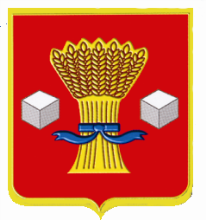 АдминистрацияСветлоярского муниципального района Волгоградской областиПОСТАНОВЛЕНИЕот  16.06.2022	           № 1019В соответствии с Федеральными законами от 06.10.2003 № 131-ФЗ «Об общих принципах организации местного самоуправления в Российской Федерации», от 27.07.2010 № 210-ФЗ «Об организации предоставления государственных и муниципальных услуг», от 14.03.2022 № 58-ФЗ «О внесении изменений в отдельные законодательные акты Российской Федерации», постановлениями Правительства Российской Федерации от 26.03.2016 № 236 «О требованиях к предоставлению в электронной форме государственных и муниципальных услуг», от 09.04.2022 № 629 «Об особенностях регулирования земельных отношений в Российской Федерации в 2022 году», руководствуясь  Уставом Светлоярского муниципального района Волгоградской области,   п о с т а н о в л я ю:Внести в административный регламент предоставления муниципальной услуги  «Принятие решения о проведении аукциона на право заключения договора аренды земельных участков, находящихся в муниципальной собственности Светлоярского муниципального района Волгоградской области (Светлоярского городского поселения Светлоярского муниципального района Волгоградской области), и земельных участков, государственная собственность на которые не разграничена, расположенных на территории сельских поселений, входящих в состав Светлоярского муниципального района Волгоградской области», утвержденный постановлением администрации Светлоярского муниципального района Волгоградской области от 20.09.2021 № 1633 следующие изменения:1.1. дополнить пунктом 2.4.3 следующего содержания: «2.4.3. В соответствии с постановлением Правительства Российской Федерации от 09.04.2022 № 629 «Об особенностях регулирования земельных отношений в Российской Федерации в 2022 году» срок предоставления муниципальной услуги, установленный абзацем первым пункта 2.4.1 настоящего административного регламента, в 2022 году составляет не более 14 календарных дней.Административные процедуры, предусмотренные разделом 3 настоящего административного регламента, осуществляются в 2022 году в сокращенные сроки, обеспечивающие соблюдение установленных в настоящем пункте сроков предоставления муниципальной услуги.»1.2. в пункте 2.5:   дополнить абзацем шестнадцатым следующего содержания:«постановление Правительства Российской Федерации от 09.04.2022              № 629 «Об особенностях регулирования земельных отношений в Российской Федерации в 2022 году» (Официальный интернет-портал правовой информации http://www.pravo.gov.ru, 12.04.2022, «Собрание законодательства Российской Федерации», 18.04.2022, № 16, ст. 2671);»;абзацы шестнадцатый-восемнадцатый считать абзацами семнадцатым-девятнадцатым;1.3. дополнить пунктами 3.11, 3.11.1- 3.11.5 следующего содержания:«3.11. Порядок осуществления административных процедур в электронной форме, в том числе с использованием Единого портала государственных и муниципальных услуг.3.11.1. При предоставлении уполномоченным органом муниципальной услуги в электронной форме посредством Единого портала государственных и муниципальных услуг заявителю обеспечивается выполнение следующих действий: получение информации о порядке и сроках предоставления муниципальной услуги;запись на прием в уполномоченный орган для подачи запроса о предоставлении муниципальной услуги (далее – запрос);формирование запроса;прием и регистрация уполномоченным органом запроса и иных документов, необходимых для предоставления муниципальной услуги;получение результата предоставления муниципальной услуги;получение сведений о ходе выполнения запроса;осуществление оценки качества предоставления муниципальной услуги;досудебное (внесудебное) обжалование решений и действий (бездействия) органа (организации), должностного лица органа (организации) либо муниципального служащего;анкетирование заявителя (предъявление заявителю перечня вопросов и исчерпывающего перечня вариантов ответов на указанные вопросы) в целях определения варианта муниципальной услуги, предусмотренного административным регламентом предоставления муниципальной услуги, соответствующего признакам заявителя;предъявление заявителю варианта предоставления муниципальной услуги, предусмотренного административным регламентом предоставления муниципальной услуги. 3.11.2. Для предоставления муниципальной услуги с использованием Единого портала государственных и муниципальных услуг заявитель заполняет форму, в которой необходимо указать сведения, необходимые для получения услуги. Обязательные к заполнению поля отмечаются звездочкой.  3.11.3. Заявление считается отправленным после получения заявителем соответствующего электронного уведомления в личный кабинет заявителя или его представителя на Едином портале государственных и муниципальных услуг.  3.11.4. В ходе предоставления муниципальной услуги заявитель получает уведомления о статусе услуги в личном кабинете заявителя или его представителя на Едином портале государственных и муниципальных услуг.  3.11.5. Заявителю в качестве результата предоставления услуги обеспечивается возможность получения электронного документа, подписанного с использованием квалифицированной подписи.  При получении результата предоставления услуги на Едином портале государственных и муниципальных услуг в форме электронного документа дополнительно обеспечивается возможность получения по желанию заявителя документа на бумажном носителе, подтверждающего содержание электронного документа.  Информация об электронных документах - результатах предоставления услуг, в отношении которых предоставляется возможность, предусмотренная абзацем вторым настоящего пункта, размещается оператором Единого портала государственных и муниципальных услуг в едином личном кабинете или в электронной форме запроса.  Возможность получения результата предоставления услуги в форме электронного документа или документа на бумажном носителе обеспечивается заявителю в течение срока действия результата предоставления услуги (в случае если такой срок установлен нормативными правовыми актами Российской Федерации).».Отделу по муниципальной службе, общим и кадровым вопросам администрации Светлоярского муниципального района Волгоградской области (Иванова Н.В.):- направить настоящее постановление для опубликования в районной газете «Восход»;- разместить настоящее постановление на официальном сайте Светлоярского муниципального района Волгоградской области.Настоящее постановление вступает в силу с момента его опубликования.Контроль над исполнением настоящего постановления возложить на заместителя главы Светлоярского муниципального района Волгоградской области Подхватилину О.И.Глава муниципального района 						    Т.В. РаспутинаИсп. Лемешко И.А.                О внесении изменений в административный регламент предоставления муниципальной услуги  «Принятие решения о проведении аукциона на право заключения договора аренды земельных участков, находящихся в муниципальной собственности Светлоярского муниципального района Волгоградской области (Светлоярского городского поселения Светлоярского муниципального района Волгоградской области), и земельных участков, государственная собственность на которые не разграничена, расположенных на территории сельских поселений, входящих в состав Светлоярского муниципального района Волгоградской области», утвержденный постановлением администрации Светлоярского муниципального района Волгоградской области от 20.09.2021 № 1633